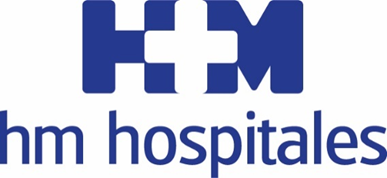 Se han recibido las primeras 1.026 dosis para esta semanaHM HOSPITALES INICIA HOY 14 DE ENERO LA CAMPAÑA DE VACUNACIÓN DE SUS PROFESIONALES SANITARIOS FRENTE AL COVID-19 EN MADRIDEstas dosis de inmunización se están distribuyendo inicialmente entre los profesionales sanitarios del Grupo en Madrid, que se sitúan en la primera línea de actuación en la pandemia, como Unidades de Cuidados Intensivos (UCI), Urgencias y plantas de hospitalizaciónSe espera que en las próximas tres semanas HM Hospitales en Madrid tenga puesta la primera dosis de la vacuna contra el SARS-COV-2 a todo el personalHM Hospitales pone al servicio de la autoridad competente todos sus recursos disponibles para vacunar y así alcanzar las máximas cotas de inmunización a la mayor brevedad posibleMadrid, 14 de enero de 2021.- HM Hospitales, en coordinación con el Departamento de Salud Pública de la Consejería de Sanidad de la Comunidad de Madrid, ha iniciado este jueves 14 de enero la campaña de vacunación de sus profesionales sanitarios frente al COVID-19 gracias a las primeras 1.026 dosis recibidas.Inicialmente, estas dosis de inmunización se están distribuyendo entre los profesionales sanitarios del Grupo, que se sitúan en la primera línea de actuación en la pandemia y en servicios de especial sensibilidad respecto al virus, como son aquellos que desempeñan su labor asistencial en las Unidades de Cuidados Intensivos (UCI), Urgencias, y plantas de hospitalización.Esta selección de personal se efectúa de acuerdo con la Estrategia Nacional de Vacunación COVID-19, desarrollada por el Ministerio de Sanidad, Consumo y Bienestar Social. Además, gracias al inicio de este proceso de inmunización frente al virus, se avanza en el objetivo compartido de garantizar la seguridad de los pacientes hospitalarios y los profesionales sanitarios que los atienden.En este sentido, se ha organizado la campaña de vacunación y se espera que en las próximas tres semanas HM Hospitales en Madrid tenga puesta la primera dosis de la vacuna contra el SARS-COV-2 a todo el personal.Del mismo modo, HM Hospitales a nivel nacional está a disposición de las distintas administraciones públicas para colaborar, en la medida de lo posible, en el proceso de vacunación, no solo de los profesionales sanitarios, sino de la población en general para conseguir el objetivo compartido de alcanzar las mayores cotas de inmunización en la mayor brevedad posible. Para lograrlo, HM Hospitales, que viene realizando periódicamente campañas de vacunación como la que anualmente se realiza frente a la Gripe en sus centros hospitalarios, pone al servicio de dicha autoridad todos sus recursos disponibles, y anima a los profesionales sanitarios y a la ciudadanía a recibir la vacuna para lograr la tan deseada inmunidad de grupo.HM HospitalesHM Hospitales es el grupo hospitalario privado de referencia a nivel nacional que basa su oferta en la excelencia asistencial sumada a la investigación, la docencia, la constante innovación tecnológica y la publicación de resultados.Dirigido por médicos y con capital 100% español, cuenta en la actualidad con más de 5.000 trabajadores laborales que concentran sus esfuerzos en ofrecer una medicina de calidad e innovadora centrada en el cuidado de la salud y el bienestar de sus pacientes y familiares.HM Hospitales está formado por 42 centros asistenciales: 16 hospitales, 4 centros integrales de alta especialización en Oncología, Cardiología, Neurociencias y Fertilidad, además de 22 policlínicos. Todos ellos trabajan de manera coordinada para ofrecer una gestión integral de las necesidades y requerimientos de sus pacientes.Más información para medios:DPTO. DE COMUNICACIÓN DE HM HOSPITALESMarcos García Rodríguez Tel.: 914 444 244 Ext 167 / Móvil 667 184 600 E-mail: mgarciarodriguez@hmhospitales.comMás información: www.hmhospitales.com